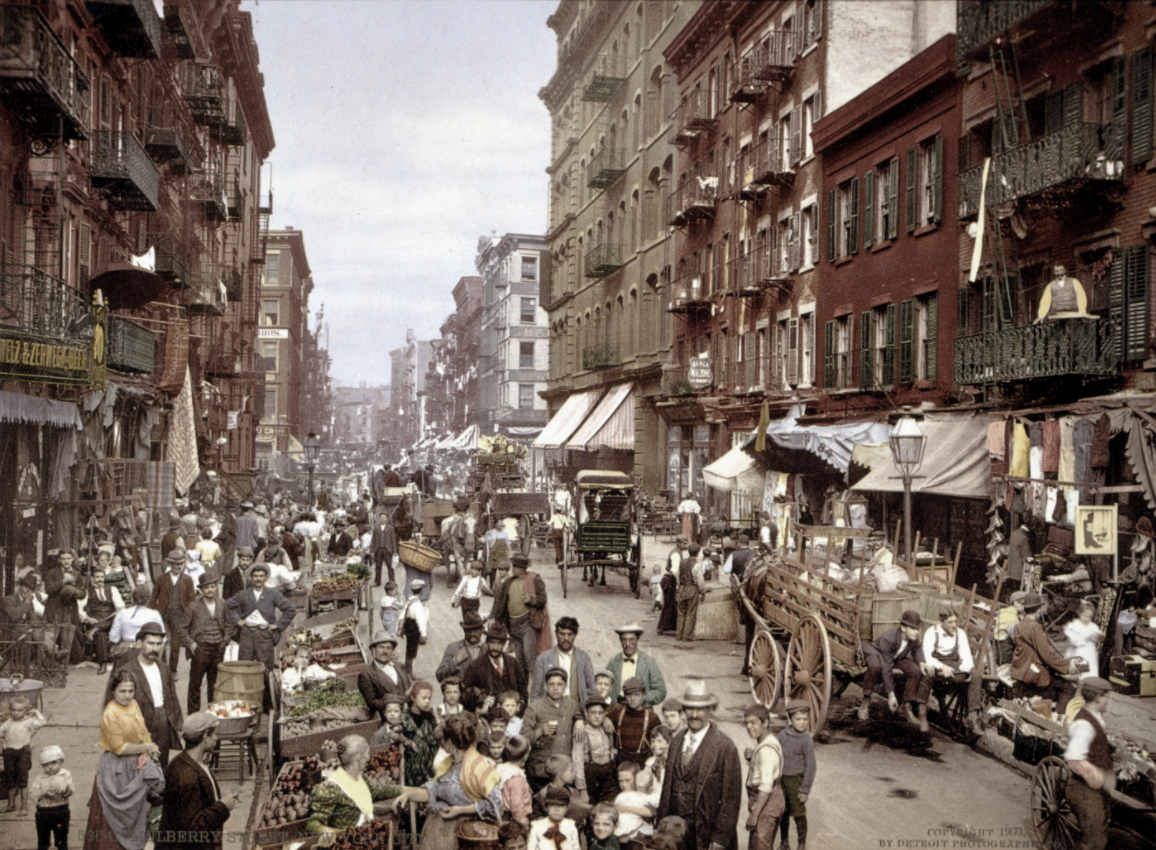 ANALYZING VISUALS (pg. 215):Describing: When was the level of immigration from the different regions of Europe roughly equal?  How did it later change? Analyzing: Did more immigrants come from Canada or Latin America? READING CHECK (pg. 216): How did immigration affect demographics in the United States? MAKING GENERALIZATIONS (pg. 217): Why did Chinese immigrants come to the United States? ANALYZING VISUALS (pg. 217): Analyzing Visuals: To which city did most Russian immigrants come to live?Contrasting: How would you contrast the immigration settlement patterns of Texas and Ohio?DBQ – DOCUMENT BASED QUESTIONS (pg. 218):Explaining: What does the American Protective Association believe is incompatible with American citizenships?  To what power does the statement refer? Detecting Bias: How does the cartoon express hostility toward Catholicism?  Why might the cartoonist have depicted the public school of the hill in ruins?   READING CHECK (pg. 219): Why did the federal government pass the Chinese Exclusion Act? VOCABULARYSteerage Ellis Island Jacob Riis Angel Island Nativism Chinese Exclusion ActDBQ – DOCUMENT BASED QUESTIONS (pg. 221): Analyzing Visuals: Compare the political cartoons in Sources 1 and 6.  How do the two depictions differ on the reasons why immigrants left their homeland and why they came to the United States?Making Inferences: Why did immigrants have to undergo inspections?  What do you suppose happened when an immigrant was found to have a contagious illness? Interpreting: Why do you think the author of Source 3 remembered Ellis Island so clearly decades later?Evaluating: According to Lee Chew in Source 4, what were some factors that helped him adapt as an immigrant and become a small business owner? Making Inferences: Study the questions listed in Source 5.  Why do you think immigrants were required to answer these questions? 